У ЧАС КАНІКУЛты можаш наведаць: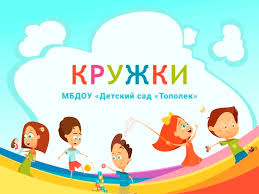 АБ’ЯДНАННІ ПА ІНТАРЭСАХАБ’ЯДНАННІ ПА ІНТАРЭСАХАБ’ЯДНАННІ ПА ІНТАРЭСАХПанядзелакМузычная скарбонка14.00-15.30СерадаРукадзелле16.00-17.30ПятніцаСпяваем па-англійску14.00-14.45СуботаЗаймальная руская мова10.00-10.45СуботаВыразнае чытанне11.00-11.45СуботаСпартыўныя гульні12.40-14.10